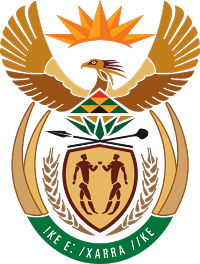 MINISTRY COOPERATIVE GOVERNANCE AND TRADITIONAL AFFAIRSREPUBLIC OF SOUTH AFRICANATIONAL ASSEMBLYQUESTIONS FOR WRITTEN RESPONSEQUESTION NUMBER 2017/2996DATE OF PUBLICATION: 06 October 2017QUESTIONMr G R Krumbock (DA) to ask the Minister of Cooperative Governance and Traditional Affairs:(1)	What is the (a) total amount that was paid out in bonuses to employees in his department and (b) detailed breakdown of the bonus that was paid out to each employee in each salary level in the 2016-17 financial year?(2)	What is the (a) total estimated amount that will be paid out in bonuses to employees in his department and (b) detailed breakdown of the bonus that will be paid out to each employee in each salary level in the 2017-18 financial year?NW3315EREPLYDepartment of Cooperative Governance: (a)The Department of Cooperative Governance paid out employees a total amount of R 3 321 403 in bonuses and (b) the detailed breakdown of the bonuses paid out to each employee on each salary level in the 2016/17 financial year is as follows:The total estimated amount that will be paid out in bonuses to employees in the Department is R 4 133 229 and (b) the detailed breakdown of the bonuses that will be paid out to each employee in each salary level in 2017-18 financial year is as follows:Department of Traditional Affairs: The Department of Traditional Affairs is in the process of finalising performance assessments for 2016/17 performance cycle and there were no performance bonus payments paid to the officials for the above mentioned performance cycle The department’s approach on performance is based on prior expenditure. However, in this case, there are no transactions recorded yet.Salary LevelTotal number of employees who received bonusesTotal Amount 314R 72 11643R 31 18759R 54 590643R 394 645715R 200 947818R 258 563921R 302 037101R 33 0811143R 1 128 9681210R 388 101137R 274 055149R 409 946151R 58 556160R 0Total193R 3 321 403Salary LevelTotal number of employees who received bonusesTotal Amount 320R 105 84842R 17 873511R 120 862637R 397 318714R 199 052817R 248 754931R 530 571101R 22 5811146R 1 619 9111210R 464 251136R 294 457142R 111 751150R 0160R 0Total 197R 4 133 229